O pohár starosty SDH Bohunic17. května 2014Sešli jsme se u hasičky v 7,30 hod. Odjížděli jsme s tím, jestli vůbec nějaké závody budou. Mraky hrozily, ale závody nakonec proběhly. Dohodli jsme se, že dva pokusy budou jen v tom případě, že nezačne pršet. Nám se pokusy moc nepovedly, ale přesto jsme slavili 2. místo. Výpadek dvou tréninků, kvůli špatnému počasí, byl znát. Doufáme, že příští týden na soutěži Plamenu se nám povede lépe. Složení družstva: Zdeněk Sáňka, Jan Kaláb, Marek Jarušek, Dominik Pavelka,                                                 Vladimír Sáňka, Tomáš Pospíšil a Jakub Klimeš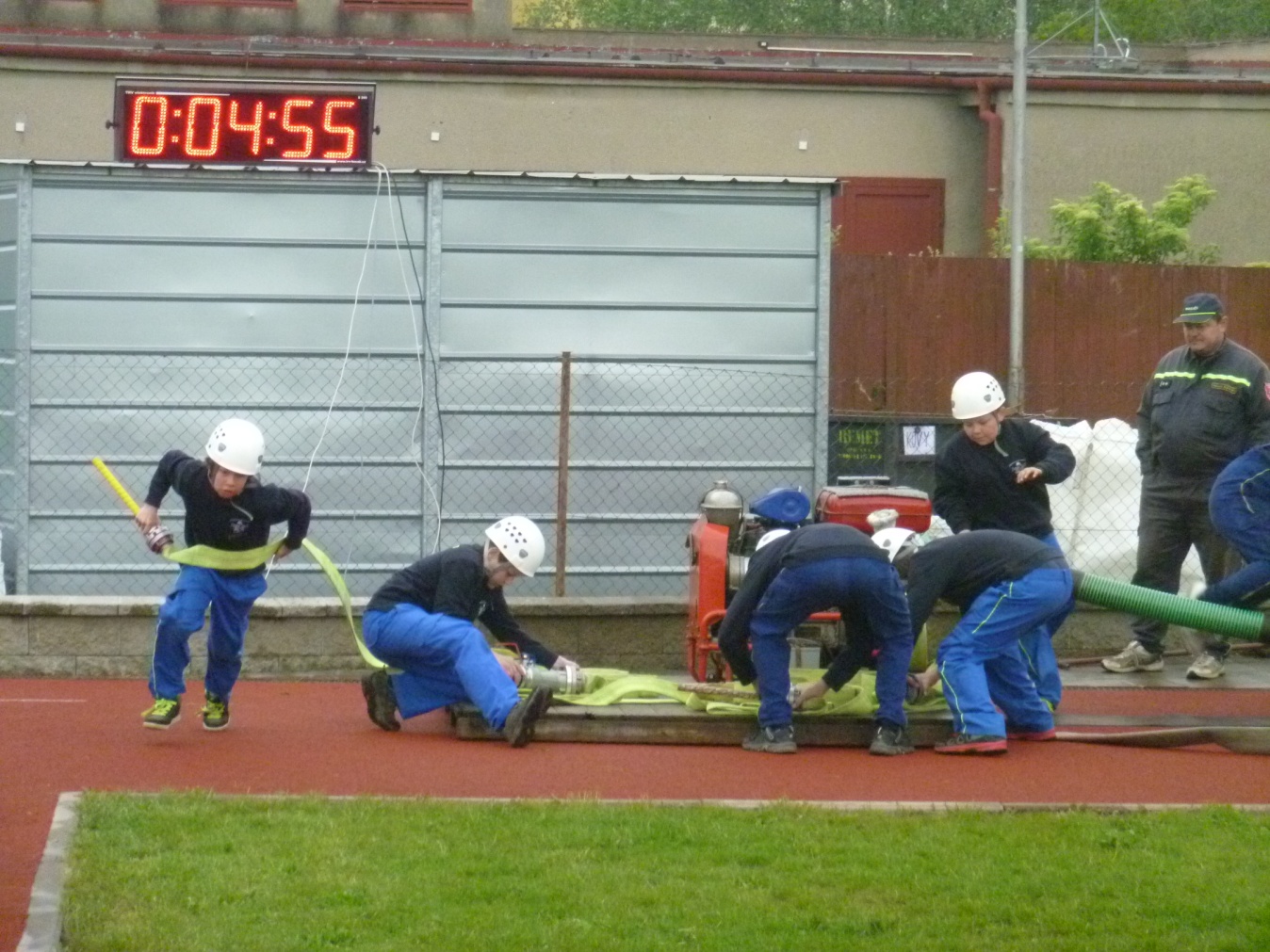 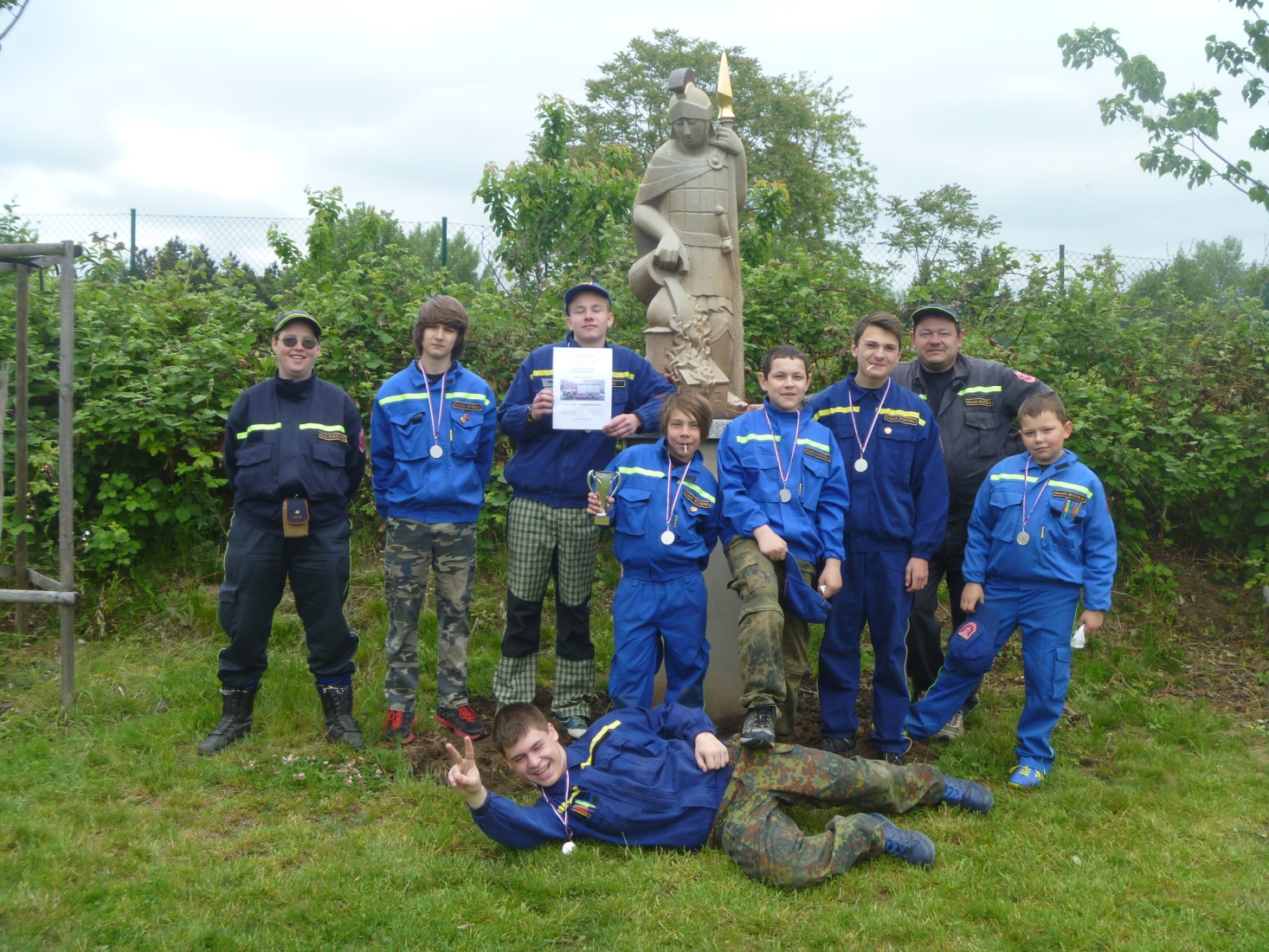 zapsala Lucie SáňkováDružstvo1.pokus2.pokuspořadíSlatina23,4921,341.Útěchov25,5446,122.Bohunice AN25,673.Královo Pole A26,0033,484.Bohunice B36,5328,015.Královo Pole B46,0928,546.Jundrov31,2842,207.Vinohrady40,501,21,288.